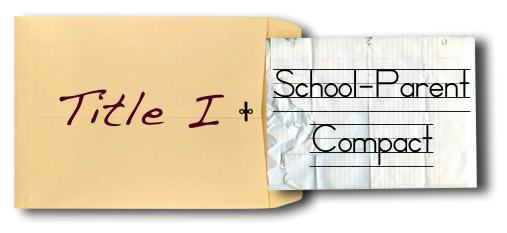 What is a School-Parent Compact?A School-Compact for Achievement is an agreement that parents, students and teachers develop together.  It explains how parents and teachers will work together to make sure all our students reach grade-level standards.Effective School-Parent Compacts:Link to goals of the School Improvement PlanFocus on student learning skillsDescribe how teachers will help students develop those skills using high-quality instructionShare strategies parents can use at homeExplain how teachers and parents will communicate about student progressDescribe opportunities for parents to volunteer, observe and participate in the classroomHow is the School-Parent Compact Developed?The parents, students, and staff at Waddell Elementary developed this School-Parent Compact for Achievement.  Teachers suggested home learning strategies, parents add ideas to make them more specific, and students told us what would help them learn.  Meetings are held each year to review the Compact and make changes based on student needs.Parents are welcome to contributecomments at anytimeIf you would like to volunteer, and /or observe in the classroom please contact the school at 706-569-3722.       Waddell Elementary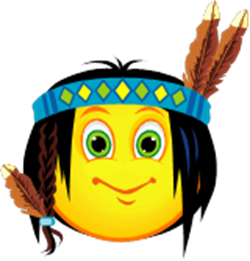 Our Students:Students are encouraged to participate in the educational process.  A successful student takes ownership of his/her learning and sets high educational goals.Set goals for myself to succeed in school and reach for the stars in all content areas.Ask questions to gain knowledge and understanding in all content areas.Work hard to display positive behavior.Work with my parents and teachers to become a successful student.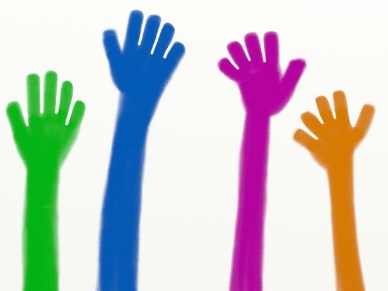 Our Parents:Parents are expected to participate in the education of their children.  Without the cooperation and partnership between parents and school staff, we cannot effectively help a student reach his or her full potential.  The major role of parents is to continually show the child that they are interested and supportive of how their child is doing in school.Reinforce goals my child has set for himself/herself.Work with my child in all content areas to ensure success.Communicate with my child’s teacher regarding any questions or concerns about my child’s academics.Reinforce positive behavior at home and school.Our Teachers:Teachers are expected to work with students and their families to support students’ success in reading and math.  Some of our key connections with families will be:Coordinate activities and share strategies with families on how to help students at home.Monitor student progress in all content areas and update parents frequently.Establish open lines of communication with parents concerning their child’s school performance and behavior.Make sure all students get help as soon as it’s needed.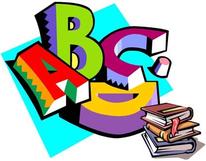 